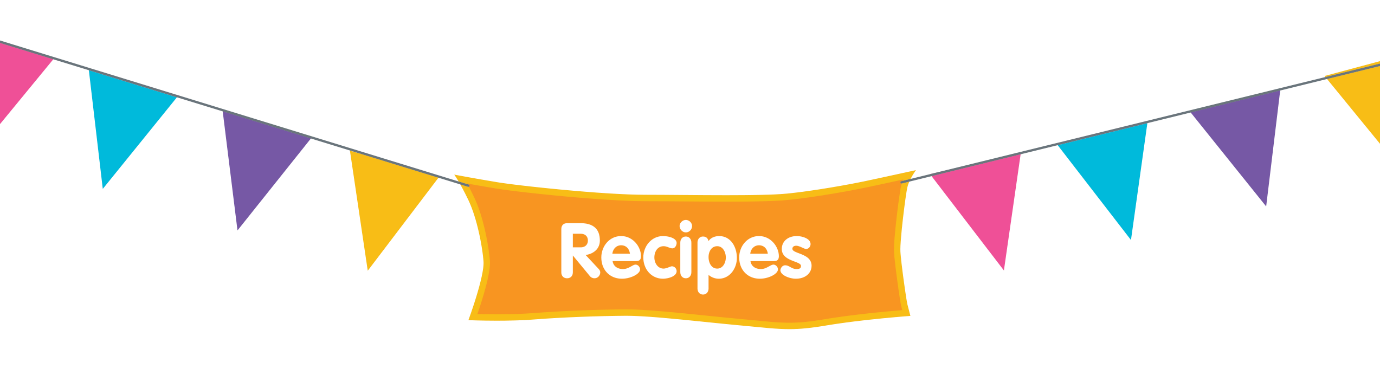 Sausage Fried Rice(serves around 6 people)Sausage fried rice is a savoury egg fried dish that is quick and easy to make. You could add in extra vegetables such as spinach or cabbage, or substitute the sausages with vegetarian sausages for a vegetarian alternative.Ingredients1 tablespoon oil1 garlic clove, crushed1 bunch of spring onions, trimmed and finely chopped4 chopped mushroomsHalf a red pepper, diced2 thin spicy cooked sausages*, such as Pepperami, sliced6-8 thin, cooked sausages*, sliced2 x 250g pouches express long grain rice2 eggs*, lightly beaten2 tablespoons light soy sauce*Salt and black pepperMethod We recommend that this is made in 2-3 smaller batches and kept hot in the oven until all of the dish is cooked. Heat the oil in a large wok or frying pan. Add the garlic, spring onions, mushrooms, pepper and stir-fry until starting to soften. Add the sliced sausages and stir-fry for a further 2-3 minutes.Add the long grain rice and 3 tablespoons of water and stir-fry over a medium heat for 4-5 minutes until piping hot.Stir in the beaten egg on a high heat until set, stirring all the time. Add soy sauce, salt and pepper. Ensure everything is heated through thoroughly. Serve immediately.* Can contain or is one of the 14 common allergens